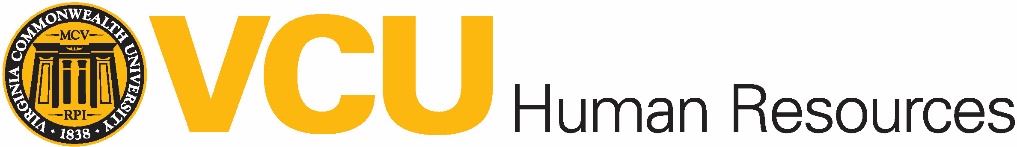 Employer’s First Report of Accident (P-100)Instructions All sections must be completed within 24 hours of injury or illness before claim can be filed. To be eligible for benefits under the Workers' Compensation Act, VCU Human Resources, Workers Compensation must receive this completed claim form (P-100) and the Physician Selection Form (P-101):Email to: workcomp@vcu.edu orDeliver or mail to: VCU Employee Health, 1200 East Broad Street, West Hospital, West Wing, First Floor, Room 120, and Box 980134, Richmond, VA 23298-0134.If you have already received medical treatment related to this accident, please include a copy of the medical notes from your physician visit when returning this form.  PART A: TO BE COMPLETED BY EMPLOYEE (Answer all questions completely)If you need assistance in completing this form, consult with your supervisor, your department’s HR Professional, and/or VCU HR Workers’ Compensation (workcomp@vcu.edu or 804-828-1533).Revised April, 202013. Fully describe the area and conditions where the accident occurred (include address and location).14. Who else was involved in the accident, or was a witness to the accident?16. Describe in detail the activity immediately prior to the accident:17. Describe in detail how the accident happened (attach additional pages if necessary):18. Describe the nature of injury or illness, including specific body parts affected:Comments:PART B:  TO BE COMPLETED BY SUPERVISORComplete, sign and send to Employee Health Services (see page 1) or workcomp@vcu.edu. If you DO NOT agree with the employee’s report, please contact the VCU Human Resources Workers’ Compensation Office at (804) 828-1533 or workcomp@vcu.edu. For assistance in accident investigation/prevention, please contact the VCU Occupational Safety Office at (804) 827-0357.PART C: TO BE COMPLETED BY MEDICAL PERSONNELPlease complete, sign, and return to VCU Human Resources Workers’ Compensation (workcomp@vcu.edu or fax to 804-827-4635)Virginia Commonwealth UniversityHuman Resources – Workers’ CompensationBox 842511, 104 N. Belvidere St.Richmond, VA 23284-2511(804) 828-1533 / Fax: (804) 827-46351.  Name (Last, First, Middle):1.  Name (Last, First, Middle):2.  V-ID#:   2a. Email:  3. Preferred language: 4. Home Address:Street Address:                     Apartment: City:                                  State:      Zip Code; 4. Home Address:Street Address:                     Apartment: City:                                  State:      Zip Code; 5. Phone numbers:Home:  Work:  Mobile:  6a.  Marital Status (check one):    Single   Married   Divorced   Widowed  6b. Sex (check one):    Male   Female  6a.  Marital Status (check one):    Single   Married   Divorced   Widowed  6b. Sex (check one):    Male   Female  7.  Date of Birth (MM/DD/YYYY):8a:  Occupation at the time of accident (job title)8b. Department8c. Immediate Supervisor:8d.  Employee Type (check one):Salaried Faculty/Staff   Hourly/Wage   Other 8c. Immediate Supervisor:8d.  Employee Type (check one):Salaried Faculty/Staff   Hourly/Wage   Other 9a. Start date in current position:9b. Time started working on day of injury:9c. Hours worked per day  9d. Days worked per week: 9c. Hours worked per day  9d. Days worked per week: 10a. Date of Accident:  10b. Time of Accident:10c. Date you became incapacitated:10d. Hour you became incapacitated:10c. Date you became incapacitated:10d. Hour you became incapacitated:11: Date Accident Reported:12: Supervisor or authority to whom accident reported:12: Supervisor or authority to whom accident reported:15a. Machine, tool, or object causing injury or illness (e.g. machine, ladder, loose brick, stairs, etc.)15b. What safeguards were provided (e.g. protective equipment, machine guard, etc.)?15c. Were safeguards in use at the time of the accident? (check one)    Yes   No   N/A 15d. If not, please explain:19. Was on-site minor first aid administered to you? (check one)    Yes     No 20. Were Campus Police notified? (check one)    Yes     No         If yes, enter Police Report number: 21. Do you need to seek medical treatment? (check one)    Yes     No Note: Treatment must be provided or authorized by an approved panel physician. The panel of physicians is offered on the Physician Selection Form available at https://hr.vcu.edu/current-employees/benefits/a-z-list-of-benefits/workers-compensation/ or by calling VCU Human Resources Workers’ Compensation at (804) 828-1533. Cases requiring immediate attention may proceed to the closest emergency facility.22a. Do you believe you require temporary modified duties? (check one)    Yes     No 22b. If you have already received treatment, will additional medical treatment by a physician be necessary?  Yes    No   N/A 23a. Have you returned to work? (check one)    Yes     No 23b. If answer to 23a is yes, date of return:  23c. If answer to 23a is no, how long do you expect to be unable to work? (based on your physician’s estimate):I certify that the information provided above is true and complete.I certify that the information provided above is true and complete.I certify that the information provided above is true and complete.I certify that the information provided above is true and complete.EMPLOYEE’S SIGNATURE:  ________________________________________EMPLOYEE’S SIGNATURE:  ________________________________________EMPLOYEE’S SIGNATURE:  ________________________________________DATE: Prepared by: Date:  Phone No. Phone No. Employee’s Name:Date of injury/illness:1a. Date when you first knew of the accident:  1b. By whom were you first notified?  2a. Do you concur with the employee’s statements in Part A? (check one)    Yes     No 2b. If the answer to 2a is no, please explain any discrepancies:3a. Was the injury/illness job related ? (check one)    Yes     No 3b. Did accident occur during employee’s normal job duties? (check one)    Yes     No 3c. Did accident occur on property owned/maintained by the university?  (check one)   Yes     No     Not sure 4a. Was the employee on duty?  (check one)    Yes     No 4b. If the answer to 4a is no, was the employee on employer premises as a condition of employment?   Yes     No 4c. If the answer to 4a is no, was the employee on employer premises as member of the general public?  Yes     No 4d. If the injury/illness occurred off employer premises, was employee present as a condition of employment, or in travel status and engaged in work or travel function?  Yes     No 5a. Was safety equipment or regulation(s) established at the time of accident/illness?     Yes     No     N/A 5b. Was employee aware of safety equipment or regulation(s) at time of accident/illness?    Yes     No     N/A 5c. Was the safety equipment or regulation(s) in use at the time of accident/illness?      Yes     No     N/A 5d. Was the accident caused by employee’s failure to use safety equipment or observe regulation(s)?Yes     No     N/A If the answer to 5d is yes, please explain:6. How could the injury/illness have been prevented?7. What precautions have been taken to prevent future accidents of this nature? 8. Supervisor(s) who should be notified of employee’s schedule and/or job modifications (list name and contact information):  Additional comments, if any:  Supervisor’s Signature and Title:  ____________________________________________________ Date:   Employee Name:Employee Name:Date of injury/illness:Date of injury/illness:Date seen:  Time seen:          A.M.     P.M. Time seen:          A.M.     P.M.    By whom?  Facility address:Street Address:  City:         State:    Zip Code: Office phone:  Facility address:Street Address:  City:         State:    Zip Code: Office phone:  Facility address:Street Address:  City:         State:    Zip Code: Office phone:  Facility address:Street Address:  City:         State:    Zip Code: Office phone:  Diagnosis:Diagnosis:Diagnosis:Diagnosis:Was the diagnosis related causally to the accident?      Yes     No If yes, please explain:Was the diagnosis related causally to the accident?      Yes     No If yes, please explain:Was the diagnosis related causally to the accident?      Yes     No If yes, please explain:Was the diagnosis related causally to the accident?      Yes     No If yes, please explain:Lost time?    Yes     No If yes, please enter dates:  Probable length of disability:  Lost time?    Yes     No If yes, please enter dates:  Probable length of disability:  Lost time?    Yes     No If yes, please enter dates:  Probable length of disability:  Lost time?    Yes     No If yes, please enter dates:  Probable length of disability:  Return to duty?    Yes     No If yes, dates for:     Regular Duty:             Light Duty:  Return to duty?    Yes     No If yes, dates for:     Regular Duty:             Light Duty:  Return to duty?    Yes     No If yes, dates for:     Regular Duty:             Light Duty:  Return to duty?    Yes     No If yes, dates for:     Regular Duty:             Light Duty:  If light duty, explain duty restrictions:If light duty, explain duty restrictions:If light duty, explain duty restrictions:If light duty, explain duty restrictions:Referral?    Yes     No If yes, where and when?  Referral?    Yes     No If yes, where and when?  Referral?    Yes     No If yes, where and when?  Referral?    Yes     No If yes, where and when?  Follow up?    Yes     No If yes, where and when?  Follow up?    Yes     No If yes, where and when?  Follow up?    Yes     No If yes, where and when?  Follow up?    Yes     No If yes, where and when?  Completed by:       __________________________________________________    Date:  Completed by:       __________________________________________________    Date:  Completed by:       __________________________________________________    Date:  Completed by:       __________________________________________________    Date:  